Рабочая программа учебной дисциплины История дирижерского исполнительства основной профессиональной образовательной программы высшего образования, рассмотрена и одобрена на заседании кафедры, протокол № 11 от 14.06.2021г.ОБЩИЕ СВЕДЕНИЯ Учебная дисциплина «История дирижерского исполнительства» изучается в 5 – 6 семестрах.Курсовая работа – не предусмотрена.Форма промежуточной аттестации: Место учебной дисциплины в структуре ОПОПУчебная дисциплина «История дирижерского исполнительства» включена в Обязательную часть Блока 1 учебного плана подготовки специалистов по специальности 53.05.02 – Художественное руководство оперно-симфоническим оркестром и академическим хором, специализация – Художественное руководство оперно-симфоническим оркестром.Изучение дисциплины опирается на результаты освоения образовательной программы предыдущего уровня. Основой для освоения дисциплины являются результаты обучения по предшествующим и сопутствующим дисциплинам:История музыки;История оркестровых стилей;Чтение партитур;Дирижирование.Результаты обучения по учебной дисциплине используются при изучении следующих дисциплин:Дирижирование;Подготовка к сдаче и сдача государственного экзамена.ЦЕЛИ И ПЛАНИРУЕМЫЕ РЕЗУЛЬТАТЫ ОБУЧЕНИЯ ПО ДИСЦИПЛИНЕЦелью изучения дисциплины «История дирижерского исполнительства» является подготовка профессионального музыканта, глубоко и разносторонне эрудированного в области истории, и теории искусства дирижирования. В число задач освоения дисциплины входит:формирование у студентов научных представлений об историческом пути развития дирижерского искусства; расширение кругозора и эрудиции студентов в вопросах истории и теории дирижирования; воспитание творческого отношения к исполнительской деятельности; формирование у обучающихся компетенций, установленной образовательной программой в соответствии с ФГОС ВО по данной дисциплине; Результатом обучения является овладение обучающимися знаниями, умениями, навыками и опытом деятельности, характеризующими процесс формирования компетенций и обеспечивающими достижение планируемых результатов освоения учебной дисциплины.2.1 Формируемые компетенции, индикаторы достижения компетенций, соотнесённые с планируемыми результатами обучения по дисциплине:СТРУКТУРА И СОДЕРЖАНИЕ УЧЕБНОЙ ДИСЦИПЛИНЫОбщая трудоёмкость учебной дисциплины по учебному плану составляет:Структура учебной дисциплины для обучающихся по видам занятий: Структура учебной дисциплины для обучающихся по разделам и темам дисциплины: Краткое содержание учебной дисциплиныСамостоятельная работа студента – обязательная часть образовательного процесса, направленная на развитие готовности к профессиональному и личностному самообразованию, на проектирование дальнейшего образовательного маршрута и профессиональной карьеры.Самостоятельная работа обучающихся по дисциплине «История дирижерского исполнительства» организована как совокупность аудиторных и внеаудиторных занятий и работ, обеспечивающих успешное освоение дисциплины. Аудиторная самостоятельная работа обучающихся по дисциплине «История дирижерского исполнительства» выполняется на учебных занятиях под руководством преподавателя и по его заданию. Аудиторная самостоятельная работа обучающихся входит в общий объем времени, отведенного учебным планом на аудиторную работу, и регламентируется расписанием учебных занятий. Внеаудиторная самостоятельная работа обучающихся – планируемая практическая работа обучающихся, выполняемая во внеаудиторное время по заданию и при методическом руководстве преподавателя, но без его непосредственного участия, расписанием учебных занятий не регламентируется.Внеаудиторная самостоятельная работа обучающихся включает в себя:подготовку к индивидуальным занятиям и экзаменам;изучение нотного материала;повышение технического и творческого потенциала через регулярный и систематический процесс чтения и анализа оркестровых партитур;подготовку к текущей и промежуточной аттестации в течение семестра.Самостоятельная работа обучающихся с участием преподавателя в форме иной контактной работы предусматривает групповую работу с обучающимися и включает в себя проведение индивидуальных и групповых консультаций по отдельным темам/разделам дисциплины.Применение электронного обучения, дистанционных образовательных технологийПри реализации программы учебной дисциплины электронное обучение и дистанционные образовательные технологии не применяются.РЕЗУЛЬТАТЫ ОБУЧЕНИЯ ПО ДИСЦИПЛИНЕ, КРИТЕРИИ ОЦЕНКИ УРОВНЯ СФОРМИРОВАННОСТИ КОМПЕТЕНЦИЙ, СИСТЕМА И ШКАЛА ОЦЕНИВАНИЯСоотнесение планируемых результатов обучения с уровнями сформированности компетенции.ОЦЕНОЧНЫЕ СРЕДСТВА ДЛЯ ТЕКУЩЕГО КОНТРОЛЯ УСПЕВАЕМОСТИ И ПРОМЕЖУТОЧНОЙ АТТЕСТАЦИИ, ВКЛЮЧАЯ САМОСТОЯТЕЛЬНУЮ РАБОТУ ОБУЧАЮЩИХСЯПри проведении контроля самостоятельной работы обучающихся, текущего контроля и промежуточной аттестации по учебной дисциплине «История дирижерского исполнительства» проверяется уровень сформированности у обучающихся компетенций и запланированных результатов обучения по дисциплине, указанных в разделе 2 настоящей программы.Формы текущего контроля успеваемости, примеры типовых заданий:Критерии, шкалы оценивания текущего контроля успеваемости:Промежуточная аттестация:Критерии, шкалы оценивания промежуточной аттестации учебной дисциплины:Система оценивания результатов текущего контроля и промежуточной аттестации.Оценка по дисциплине выставляется обучающемуся с учётом результатов текущей и промежуточной аттестации.ОБРАЗОВАТЕЛЬНЫЕ ТЕХНОЛОГИИРеализация программы предусматривает использование в процессе обучения следующих образовательных технологий:проектная деятельность;групповые дискуссии;анализ ситуаций;поиск и обработка информации с использованием сети Интернет;обучение в сотрудничестве (командная, групповая работа);ПРАКТИЧЕСКАЯ ПОДГОТОВКАПрактическая подготовка в рамках учебной дисциплины «История дирижерского исполнительства» реализуется при проведении индивидуальных занятий, предусматривающих участие обучающихся в выполнении отдельных элементов работ, связанных с будущей профессиональной деятельностью. ОРГАНИЗАЦИЯ ОБРАЗОВАТЕЛЬНОГО ПРОЦЕССА ДЛЯ ЛИЦ С ОГРАНИЧЕННЫМИ ВОЗМОЖНОСТЯМИ ЗДОРОВЬЯПри обучении лиц с ограниченными возможностями здоровья и инвалидов используются подходы, способствующие созданию безбарьерной образовательной среды: технологии дифференциации и индивидуального обучения, применение соответствующих методик по работе с инвалидами, использование средств дистанционного общения, проведение дополнительных индивидуальных консультаций по изучаемым теоретическим вопросам и практическим занятиям, оказание помощи при подготовке к промежуточной аттестации.При необходимости рабочая программа дисциплины может быть адаптирована для обеспечения образовательного процесса лицам с ограниченными возможностями здоровья, в том числе для дистанционного обучения.Учебные и контрольно-измерительные материалы представляются в формах, доступных для изучения студентами с особыми образовательными потребностями с учетом нозологических групп инвалидов:Для подготовки к ответу на практическом занятии, студентам с ограниченными возможностями здоровья среднее время увеличивается по сравнению со средним временем подготовки обычного студента.Для студентов с инвалидностью или с ограниченными возможностями здоровья форма проведения текущей и промежуточной аттестации устанавливается с учетом индивидуальных психофизических особенностей (устно, письменно на бумаге, письменно на компьютере, в форме тестирования и т.п.). Промежуточная аттестация по дисциплине может проводиться в несколько этапов в форме рубежного контроля по завершению изучения отдельных тем дисциплины. При необходимости студенту предоставляется дополнительное время для подготовки ответа на зачете или экзамене.Для осуществления процедур текущего контроля успеваемости и промежуточной аттестации обучающихся создаются, при необходимости, фонды оценочных средств, адаптированные для лиц с ограниченными возможностями здоровья и позволяющие оценить достижение ими запланированных в основной образовательной программе результатов обучения и уровень сформированности всех компетенций, заявленных в образовательной программе.МАТЕРИАЛЬНО-ТЕХНИЧЕСКОЕ ОБЕСПЕЧЕНИЕ ДИСЦИПЛИНЫ «История дирижерского исполнительства»Материально-техническое обеспечение «История дирижерского исполнительства» при обучении с использованием традиционных технологий обучения.УЧЕБНО-МЕТОДИЧЕСКОЕ И ИНФОРМАЦИОННОЕ ОБЕСПЕЧЕНИЕ УЧЕБНОЙ ДИСЦИПЛИНЫИНФОРМАЦИОННОЕ ОБЕСПЕЧЕНИЕ УЧЕБНОГО ПРОЦЕССАРесурсы электронной библиотеки, информационно-справочные системы и профессиональные базы данных:11.2. Перечень программного обеспечения Не применяется.ЛИСТ УЧЕТА ОБНОВЛЕНИЙ РАБОЧЕЙ ПРОГРАММЫ УЧЕБНОЙ ДИСЦИПЛИНЫВ рабочую программу учебной дисциплины внесены изменения/обновления и утверждены на заседании кафедры Музыковедения:Министерство науки и высшего образования Российской ФедерацииМинистерство науки и высшего образования Российской ФедерацииМинистерство науки и высшего образования Российской ФедерацииМинистерство науки и высшего образования Российской ФедерацииМинистерство науки и высшего образования Российской ФедерацииМинистерство науки и высшего образования Российской ФедерацииФедеральное государственное бюджетное образовательное учреждениеФедеральное государственное бюджетное образовательное учреждениеФедеральное государственное бюджетное образовательное учреждениеФедеральное государственное бюджетное образовательное учреждениеФедеральное государственное бюджетное образовательное учреждениеФедеральное государственное бюджетное образовательное учреждениевысшего образованиявысшего образованиявысшего образованиявысшего образованиявысшего образованиявысшего образования«Российский государственный университет им. А.Н. Косыгина«Российский государственный университет им. А.Н. Косыгина«Российский государственный университет им. А.Н. Косыгина«Российский государственный университет им. А.Н. Косыгина«Российский государственный университет им. А.Н. Косыгина«Российский государственный университет им. А.Н. Косыгина(Технологии. Дизайн. Искусство)»(Технологии. Дизайн. Искусство)»(Технологии. Дизайн. Искусство)»(Технологии. Дизайн. Искусство)»(Технологии. Дизайн. Искусство)»(Технологии. Дизайн. Искусство)»Институт «Академия имени Маймонида»«Академия имени Маймонида»«Академия имени Маймонида»«Академия имени Маймонида»«Академия имени Маймонида»КафедраМузыковеденияМузыковеденияМузыковеденияМузыковеденияМузыковеденияРАБОЧАЯ ПРОГРАММАУЧЕБНОЙ ДИСЦИПЛИНЫРАБОЧАЯ ПРОГРАММАУЧЕБНОЙ ДИСЦИПЛИНЫРАБОЧАЯ ПРОГРАММАУЧЕБНОЙ ДИСЦИПЛИНЫИстория дирижерского исполнительстваИстория дирижерского исполнительстваИстория дирижерского исполнительстваУровень образования СпециалитетСпециалитетСпециальность53.05.02Художественное руководство оперно-симфоническим оркестром и академическим хоромСпециализацияХудожественное руководство оперно-симфоническим оркестромХудожественное руководство оперно-симфоническим оркестромСрок освоения образовательной программы по очной форме обучения5 лет5 летФорма обученияОчнаяОчнаяРазработчик рабочей программы учебной дисциплиныРазработчик рабочей программы учебной дисциплиныРазработчик рабочей программы учебной дисциплиныСт. преподаватель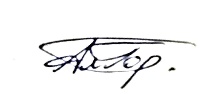 А.О. Гордон      А.О. Гордон      Заведующий кафедрой:Заведующий кафедрой:Н.С. Ренёва                               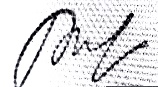 пятый семестршестой семестр- зачет с оценкой - экзаменКод и наименование компетенцииКод и наименование индикаторадостижения компетенцииПланируемые результаты обучения по дисциплине ПК-3 Способен проводить репетиционную работу с оркестровым коллективомИД-ПК-3.1 Осуществление самостоятельной репетиционной работы с оркестром в контексте профессиональных компетенций и требований– анализирует специфику оркестровых сочинений для наиболее художественно оправданного и технически подготовленного составления концертной программы, проведения грамотной репетиционной работы;– осуществляет осмысленную и плодотворную деятельность по подготовке и проведению репетиционной работы для успешной реализации выступлений оркестра;ПК-3 Способен проводить репетиционную работу с оркестровым коллективомИД-ПК-3.2 Осуществление самостоятельной репетиционной работы с оркестром по освоению и совершенствованию навыков исполнения оперно-симфонического репертуара– анализирует специфику оркестровых сочинений для наиболее художественно оправданного и технически подготовленного составления концертной программы, проведения грамотной репетиционной работы;– осуществляет осмысленную и плодотворную деятельность по подготовке и проведению репетиционной работы для успешной реализации выступлений оркестра;ПК-3 Способен проводить репетиционную работу с оркестровым коллективомИД-ПК-3.3 Представление репетиционной работы как профессиональной основы дирижерской деятельности – анализирует специфику оркестровых сочинений для наиболее художественно оправданного и технически подготовленного составления концертной программы, проведения грамотной репетиционной работы;– осуществляет осмысленную и плодотворную деятельность по подготовке и проведению репетиционной работы для успешной реализации выступлений оркестра;по очной форме обучения – 5з.е.180час.Структура и объем дисциплиныСтруктура и объем дисциплиныСтруктура и объем дисциплиныСтруктура и объем дисциплиныСтруктура и объем дисциплиныСтруктура и объем дисциплиныСтруктура и объем дисциплиныСтруктура и объем дисциплиныСтруктура и объем дисциплиныСтруктура и объем дисциплиныОбъем дисциплины по семестрамформа промежуточной аттестациивсего, часКонтактная аудиторная работа, часКонтактная аудиторная работа, часКонтактная аудиторная работа, часКонтактная аудиторная работа, часСамостоятельная работа обучающегося, часСамостоятельная работа обучающегося, часСамостоятельная работа обучающегося, часОбъем дисциплины по семестрамформа промежуточной аттестациивсего, часлекции, часпрактические занятия, часИндивидуальные занятия, часпрактическая подготовка, часкурсовая работа/курсовой проектсамостоятельная работа обучающегося, часпромежуточная аттестация, час5 семестрЗачет с оценкой721717386 семестрЭкзамен10817173836Всего:180686876Планируемые (контролируемые) результаты освоения: код(ы) формируемой(ых) компетенции(й) и индикаторов достижения компетенцийНаименование разделов, тем;форма(ы) промежуточной аттестацииВиды учебной работыВиды учебной работыВиды учебной работыВиды учебной работыСамостоятельная работа, часВиды и формы контрольных мероприятий, обеспечивающие по совокупности текущий контроль успеваемости;формы промежуточного контроля успеваемостиПланируемые (контролируемые) результаты освоения: код(ы) формируемой(ых) компетенции(й) и индикаторов достижения компетенцийНаименование разделов, тем;форма(ы) промежуточной аттестацииКонтактная работаКонтактная работаКонтактная работаКонтактная работаСамостоятельная работа, часВиды и формы контрольных мероприятий, обеспечивающие по совокупности текущий контроль успеваемости;формы промежуточного контроля успеваемостиПланируемые (контролируемые) результаты освоения: код(ы) формируемой(ых) компетенции(й) и индикаторов достижения компетенцийНаименование разделов, тем;форма(ы) промежуточной аттестацииЛекции, часПрактические занятия, часИндивидуальные занятияПрактическая подготовка, часСамостоятельная работа, часВиды и формы контрольных мероприятий, обеспечивающие по совокупности текущий контроль успеваемости;формы промежуточного контроля успеваемостиПятый семестрПятый семестрПятый семестрПятый семестрПятый семестрПятый семестрПятый семестрПК-3: ИД-ПК-3.1ИД-ПК-3.2ИД-ПК-3.3Раздел 1. хххх38Форма текущего контроля: собеседованиеПК-3: ИД-ПК-3.1ИД-ПК-3.2ИД-ПК-3.3ВВЕДЕНИЕ В ПРЕДМЕТ Тема 1.1. Истоки коллективного музицирования, способы музыкального управления и их эволюция.Тема 1.2. Музыкальный руководитель барочного оркестра. Дирижирование в XVIII веке.ОСНОВНЫЕ ЭТАПЫ РАЗВИТИЯ ДИРИЖЕРСКОГО ИСКУССТВА ЗАРУБЕЖНЫХ СТРАН Тема 2.1. Рождение новой школы дирижирования – симфонического исполнительства в XIX веке.Тема 2.2. Музыкальная мысль XIX века о теории, практике и эстетике дирижирования.Тема 2.3. Западные дирижеры рубежа XIX – XX столетий.Тема 2.4. Музыкальная мысль конца XIX – начала XX столетий о дирижировании.Тема 2.5. Дирижерское искусство Германии XX века.Тема 2.6. Немецкая музыкальная мысль XX века о дирижировании.Тема 2.7. Дирижерское искусство Италии XX века.Тема 2.8. Дирижерское искусство Англии XX века.Тема 2.9. Английская музыкальная мысль XX века о дирижировании.Тема 2.10. Дирижерское искусство Франции XX века.Тема 2.11. Французская музыкальная мысль XX века о дирижировании.Тема 2.12. Дирижерское искусство США XX века.Тема 2.13. Дирижерское искусство зарубежных стран на современном этапе.1717Форма текущего контроля: собеседованиеПК-3: ИД-ПК-3.1ИД-ПК-3.2ИД-ПК-3.3ВВЕДЕНИЕ В ПРЕДМЕТ Тема 1.1. Истоки коллективного музицирования, способы музыкального управления и их эволюция.Тема 1.2. Музыкальный руководитель барочного оркестра. Дирижирование в XVIII веке.ОСНОВНЫЕ ЭТАПЫ РАЗВИТИЯ ДИРИЖЕРСКОГО ИСКУССТВА ЗАРУБЕЖНЫХ СТРАН Тема 2.1. Рождение новой школы дирижирования – симфонического исполнительства в XIX веке.Тема 2.2. Музыкальная мысль XIX века о теории, практике и эстетике дирижирования.Тема 2.3. Западные дирижеры рубежа XIX – XX столетий.Тема 2.4. Музыкальная мысль конца XIX – начала XX столетий о дирижировании.Тема 2.5. Дирижерское искусство Германии XX века.Тема 2.6. Немецкая музыкальная мысль XX века о дирижировании.Тема 2.7. Дирижерское искусство Италии XX века.Тема 2.8. Дирижерское искусство Англии XX века.Тема 2.9. Английская музыкальная мысль XX века о дирижировании.Тема 2.10. Дирижерское искусство Франции XX века.Тема 2.11. Французская музыкальная мысль XX века о дирижировании.Тема 2.12. Дирижерское искусство США XX века.Тема 2.13. Дирижерское искусство зарубежных стран на современном этапе.1717Форма текущего контроля: собеседованиеЗачет с оценкойФорма промежуточного контроля: собеседованиеИТОГО за пятый семестр171738Шестой семестрПК-3: ИД-ПК-3.1ИД-ПК-3.2ИД-ПК-3.3Раздел 2.38Форма текущего контроля: собеседованиеПК-3: ИД-ПК-3.1ИД-ПК-3.2ИД-ПК-3.3ОТЕЧЕСТВЕННОЕ ДИРИЖЕРСКОЕ ИСКУССТВО XIX И ПЕРВОЙ ПОЛОВИНЫ XX ВЕКОВ Тема 3.1. Истоки дирижерского искусства в России. Русские композиторы-дирижеры XIX века.Тема 3.2. Русская музыкальная мысль XIX века о дирижировании.Тема 3.3. Русские дирижеры рубежа XIX – XX веков.Тема 3.4. Русские дирижеры начала XX века.Тема 3.6. Крупнейшие отечественные дирижеры первой половины XX века.Тема 3.7. Крупнейшие отечественные дирижеры первой половины XX века о своем искусстве.ОТЕЧЕСТВЕННОЕ ДИРИЖЕРСКОЕ ИСКУССТВО ВТОРОЙ ПОЛОВИНЫ XX ВЕКА Тема 4.1. Евгений Мравинский и Натан Рахлин.Тема 4.2. Е. Мравинский и Н. Рахлин о дирижировании.Тема 4.3. Московская дирижерская школа.Тема 4.4. Н.П. Аносов, Л.М. Гинзбург, К.П. Кондрашин и Б.Э. Хайкин о дирижировании.Тема 4.5. Искусство Геннадия Рождественского.Тема 4.6. Г.Н. Рождественский о дирижировании.Тема 4.7. Петербургская (Ленинградская) дирижерская школа.Тема 4.8. И.А. Мусин и Г.Л. Ержемский о дирижировании.Тема 4.9. Дирижерское исполнительство на современном этапе. 1717Форма текущего контроля: собеседованиеПК-3: ИД-ПК-3.1ИД-ПК-3.2ИД-ПК-3.3ОТЕЧЕСТВЕННОЕ ДИРИЖЕРСКОЕ ИСКУССТВО XIX И ПЕРВОЙ ПОЛОВИНЫ XX ВЕКОВ Тема 3.1. Истоки дирижерского искусства в России. Русские композиторы-дирижеры XIX века.Тема 3.2. Русская музыкальная мысль XIX века о дирижировании.Тема 3.3. Русские дирижеры рубежа XIX – XX веков.Тема 3.4. Русские дирижеры начала XX века.Тема 3.6. Крупнейшие отечественные дирижеры первой половины XX века.Тема 3.7. Крупнейшие отечественные дирижеры первой половины XX века о своем искусстве.ОТЕЧЕСТВЕННОЕ ДИРИЖЕРСКОЕ ИСКУССТВО ВТОРОЙ ПОЛОВИНЫ XX ВЕКА Тема 4.1. Евгений Мравинский и Натан Рахлин.Тема 4.2. Е. Мравинский и Н. Рахлин о дирижировании.Тема 4.3. Московская дирижерская школа.Тема 4.4. Н.П. Аносов, Л.М. Гинзбург, К.П. Кондрашин и Б.Э. Хайкин о дирижировании.Тема 4.5. Искусство Геннадия Рождественского.Тема 4.6. Г.Н. Рождественский о дирижировании.Тема 4.7. Петербургская (Ленинградская) дирижерская школа.Тема 4.8. И.А. Мусин и Г.Л. Ержемский о дирижировании.Тема 4.9. Дирижерское исполнительство на современном этапе. 1717Форма текущего контроля: собеседованиеЭкзамен36Форма промежуточного контроля: собеседованиеИТОГО за шестой семестр171738Итого за весь период686876№ ппНаименование раздела и темы дисциплиныСодержание раздела (темы)Раздел 1Введение в предмет. Основные этапы развития Дирижерского искусства зарубежных стран. Введение в предмет. Основные этапы развития Дирижерского искусства зарубежных стран. ВВЕДЕНИЕ В ПРЕДМЕТ Тема 1.1. Истоки коллективного музицирования, способы музыкального управления и их эволюция.Тема 1.2. Музыкальный руководитель барочного оркестра. Дирижирование в XVIII веке.Основные этапы развития Дирижерского искусства зарубежных стран Тема 2.1. Рождение новой школы дирижирования – симфонического исполнительства в XIX веке.Тема 2.2. Музыкальная мысль XIX века о теории, практике и эстетике дирижирования.Тема 2.3. Западные дирижеры рубежа XIX – XX столетий.Тема 2.4. Музыкальная мысль конца XIX – начала XX столетий о дирижировании.Тема 2.5. Дирижерское искусство Германии XX века.Тема 2.6. Немецкая музыкальная мысль XX века о дирижировании.Тема 2.7. Дирижерское искусство Италии XX века.Тема 2.8. Дирижерское искусство Англии XX века.Тема 2.9. Английская музыкальная мысль XX века о дирижировании.Тема 2.10. Дирижерское искусство Франции XX века.Тема 2.11. Французская музыкальная мысль XX века о дирижировании.Тема 2.12. Дирижерское искусство США XX века.Тема 2.13. Дирижерское искусство зарубежных стран на современном этапе.Нерасчлененное искусство Древнего мира. Обрядово-бытовой характер музицирования. Неотделимость создания музыки от ее исполнения. Музыка в эпоху Античности. Древнегреческая трагедия − чудо художественного синтеза разных видов искусства. Первые опыты управления коллективным музицированием в эпоху Античности. Шумовой и жестовый способы управления. Орхестра и корифей в Древней Греции. Батута в Древнем Риме. Хейрономия как средство музыкального руководства в эпоху Средневековья. Ансамблевое исполнение и управление им в практике странствующих музыкантов. Зарождение функциональной гармонии и как следствие того, появление инструментальной музыки и зарождение оркестровой культуры в эпоху Возрождения. Появление оперы. Капеллы и капельмейстеры. Новые формы и жанры концертного музицирования в эпоху Барокко. Постепенное разделение оркестров на оперные и концертные. Бассо-континуо как центр управления музыкальным коллективом. Совмещение дирижирования с игрой на каком-либо музыкальном инструменте. Практика двойного дирижирования в опере и крупных вокально-инструментальных коллективах. Постепенное освобождение капельмейстера от игры в оркестре на рубеже XVIII – XIX столетий. Появление дирижерской палочки в 20-х годах XIX века. Окончательное утверждение функций капельмейстера как руководителя коллектива музыкантов и репетиционно-концертного процесса. Эпоха романтизма – пора становления профессии дирижера в ее современном понимании. Исполнительская (дирижерская) деятельность великих композиторов – К. Вебера, Ф. Мендельсона, Г. Берлиоза, Р. Вагнера, Ф. Листа и др. Постепенная «объективизация» их дирижерского репертуара за счет музыки других авторов. Становление концертно-филармонического дела в Европе. Формирование оркестров; профессионализация оркестровых музыкантов – углубление освоения и совершенствования техники исполнения на каждом инструменте. Появление гастрольной практики в деятельности дирижера и как следствие этого более высокие требования к профессионализму руководителя. Процесс разделения руководителей оркестра на дирижирующих композиторов и собственно дирижеров, – представителей исключительно ответственной и значительной профессии, требующей специальной подготовки, специальных для этого музыкальных данных и достойной именоваться Искусством. Начало обмена опытом, связанное с расширением гастрольной практики. Появление специальной литературы по проблемам оркестра и дирижирования.Создание новых постоянно действующих оркестров и концертных обществ. «Концерты Колонна» и «Концерты Ламуре» во Франции. «Променад-концерты» в Англии. Творческие биографии и характеристики исполнительского искусства первых профессиональных дирижеров Г. фон Бюлова и А. Никиша. Деятельность А. Никиша в Gewandhausorchester и Berliner Philharmoniker. П.И. Чайковский об искусстве А. Никиша. Появление большого количества новых симфонических оркестров в Америке на рубеже XIX – XX столетий. Дирижерская деятельность Г. Малера и Р. Штрауса в Wiener Staatsoper, в Wiener Philharmoniker и в качестве концертирующих дирижеров. Прослушивание (просмотр) архивных записей.Семинары по книгам и статьям: «Артур Никиш и русская музыкальная культура. Воспоминания. Письма. Статьи», Малер Г. – «Письма. Воспоминания», Штраус Р. – «Замечания к исполнению симфоний Бетховена», «Десять «золотых» правил, записанных в альбом молодому дирижеру», Вейнгартнер Ф. – «О дирижировании», «Исполнение классических симфоний: советы дирижерам», Лазер А. – «Современный дирижер», Кан-Шпейер Р. – «Руководство по дирижированию», Гинзбург Л. – «Избранное. Дирижеры и оркестры. Вопросы теории и практики дирижирования».Ведущие оркестровые и музыкально-театральные коллективы Германии прошлого и современности. Творческие биографии и характеристики исполнительского искусства Б. Вальтера, В. Фуртвенглера и О. Клемперера. Творческая деятельность Б. Вальтера в Германии и США. В. Фуртвенглер на постах художественного руководителя Gewandhausorchester, WienerPhilharmonikerи BerlinerPhilharmoniker. Творческаядеятельность О. Клемперера в Германии и Лондонском оркестре Philharmonia. Педагогическая деятельность Г. Шерхена и ее влияние на развитие отечественного дирижерского искусства. Г. Караян и К. Бем –два полюса художественного мировоззрения в дирижерском исполнительстве второй половины XXвека. Г. Караян –создатель массовой «индустрии» классической музыки, сторонник коммерческого подхода к искусству. Жизненный и творческий путь Г. Караяна и его дирижерская деятельность на постах художественного руководителя BerlinerPhilharmonikerи Зальцбургского пасхального фестиваля. К. Бем – «рыцарь» подлинного искусства. Творческая биография К. Бема. Его дирижерская деятельность в оперных театрах и оркестрах Австрии и Германии. Просмотр видеозаписей. ВВЕДЕНИЕ В ПРЕДМЕТ Тема 1.1. Истоки коллективного музицирования, способы музыкального управления и их эволюция.Тема 1.2. Музыкальный руководитель барочного оркестра. Дирижирование в XVIII веке.Основные этапы развития Дирижерского искусства зарубежных стран Тема 2.1. Рождение новой школы дирижирования – симфонического исполнительства в XIX веке.Тема 2.2. Музыкальная мысль XIX века о теории, практике и эстетике дирижирования.Тема 2.3. Западные дирижеры рубежа XIX – XX столетий.Тема 2.4. Музыкальная мысль конца XIX – начала XX столетий о дирижировании.Тема 2.5. Дирижерское искусство Германии XX века.Тема 2.6. Немецкая музыкальная мысль XX века о дирижировании.Тема 2.7. Дирижерское искусство Италии XX века.Тема 2.8. Дирижерское искусство Англии XX века.Тема 2.9. Английская музыкальная мысль XX века о дирижировании.Тема 2.10. Дирижерское искусство Франции XX века.Тема 2.11. Французская музыкальная мысль XX века о дирижировании.Тема 2.12. Дирижерское искусство США XX века.Тема 2.13. Дирижерское искусство зарубежных стран на современном этапе.Нерасчлененное искусство Древнего мира. Обрядово-бытовой характер музицирования. Неотделимость создания музыки от ее исполнения. Музыка в эпоху Античности. Древнегреческая трагедия − чудо художественного синтеза разных видов искусства. Первые опыты управления коллективным музицированием в эпоху Античности. Шумовой и жестовый способы управления. Орхестра и корифей в Древней Греции. Батута в Древнем Риме. Хейрономия как средство музыкального руководства в эпоху Средневековья. Ансамблевое исполнение и управление им в практике странствующих музыкантов. Зарождение функциональной гармонии и как следствие того, появление инструментальной музыки и зарождение оркестровой культуры в эпоху Возрождения. Появление оперы. Капеллы и капельмейстеры. Новые формы и жанры концертного музицирования в эпоху Барокко. Постепенное разделение оркестров на оперные и концертные. Бассо-континуо как центр управления музыкальным коллективом. Совмещение дирижирования с игрой на каком-либо музыкальном инструменте. Практика двойного дирижирования в опере и крупных вокально-инструментальных коллективах. Постепенное освобождение капельмейстера от игры в оркестре на рубеже XVIII – XIX столетий. Появление дирижерской палочки в 20-х годах XIX века. Окончательное утверждение функций капельмейстера как руководителя коллектива музыкантов и репетиционно-концертного процесса. Эпоха романтизма – пора становления профессии дирижера в ее современном понимании. Исполнительская (дирижерская) деятельность великих композиторов – К. Вебера, Ф. Мендельсона, Г. Берлиоза, Р. Вагнера, Ф. Листа и др. Постепенная «объективизация» их дирижерского репертуара за счет музыки других авторов. Становление концертно-филармонического дела в Европе. Формирование оркестров; профессионализация оркестровых музыкантов – углубление освоения и совершенствования техники исполнения на каждом инструменте. Появление гастрольной практики в деятельности дирижера и как следствие этого более высокие требования к профессионализму руководителя. Процесс разделения руководителей оркестра на дирижирующих композиторов и собственно дирижеров, – представителей исключительно ответственной и значительной профессии, требующей специальной подготовки, специальных для этого музыкальных данных и достойной именоваться Искусством. Начало обмена опытом, связанное с расширением гастрольной практики. Появление специальной литературы по проблемам оркестра и дирижирования.Создание новых постоянно действующих оркестров и концертных обществ. «Концерты Колонна» и «Концерты Ламуре» во Франции. «Променад-концерты» в Англии. Творческие биографии и характеристики исполнительского искусства первых профессиональных дирижеров Г. фон Бюлова и А. Никиша. Деятельность А. Никиша в Gewandhausorchester и Berliner Philharmoniker. П.И. Чайковский об искусстве А. Никиша. Появление большого количества новых симфонических оркестров в Америке на рубеже XIX – XX столетий. Дирижерская деятельность Г. Малера и Р. Штрауса в Wiener Staatsoper, в Wiener Philharmoniker и в качестве концертирующих дирижеров. Прослушивание (просмотр) архивных записей.Семинары по книгам и статьям: «Артур Никиш и русская музыкальная культура. Воспоминания. Письма. Статьи», Малер Г. – «Письма. Воспоминания», Штраус Р. – «Замечания к исполнению симфоний Бетховена», «Десять «золотых» правил, записанных в альбом молодому дирижеру», Вейнгартнер Ф. – «О дирижировании», «Исполнение классических симфоний: советы дирижерам», Лазер А. – «Современный дирижер», Кан-Шпейер Р. – «Руководство по дирижированию», Гинзбург Л. – «Избранное. Дирижеры и оркестры. Вопросы теории и практики дирижирования».Ведущие оркестровые и музыкально-театральные коллективы Германии прошлого и современности. Творческие биографии и характеристики исполнительского искусства Б. Вальтера, В. Фуртвенглера и О. Клемперера. Творческая деятельность Б. Вальтера в Германии и США. В. Фуртвенглер на постах художественного руководителя Gewandhausorchester, WienerPhilharmonikerи BerlinerPhilharmoniker. Творческаядеятельность О. Клемперера в Германии и Лондонском оркестре Philharmonia. Педагогическая деятельность Г. Шерхена и ее влияние на развитие отечественного дирижерского искусства. Г. Караян и К. Бем –два полюса художественного мировоззрения в дирижерском исполнительстве второй половины XXвека. Г. Караян –создатель массовой «индустрии» классической музыки, сторонник коммерческого подхода к искусству. Жизненный и творческий путь Г. Караяна и его дирижерская деятельность на постах художественного руководителя BerlinerPhilharmonikerи Зальцбургского пасхального фестиваля. К. Бем – «рыцарь» подлинного искусства. Творческая биография К. Бема. Его дирижерская деятельность в оперных театрах и оркестрах Австрии и Германии. Просмотр видеозаписей. Раздел 2Отечественное дирижерское искусство XIX и первой половины XX веков. Отечественное дирижерское искусство второй половины XX века. Отечественное дирижерское искусство XIX и первой половины XX веков. Отечественное дирижерское искусство второй половины XX века. Отечественное дирижерское искусство XIX и первой половины XX веков.Тема 3.1. Истоки дирижерского искусства в России. Русские композиторы-дирижеры XIX века.Тема 3.2. Русская музыкальная мысль XIX века о дирижировании.Тема 3.3. Русские дирижеры рубежа XIX – XX веков.Тема 3.4. Русские дирижеры начала XX века.Тема 3.6. Крупнейшие отечественные дирижеры первой половины XX века.Тема 3.7. Крупнейшие отечественные дирижеры первой половины XX века о своем искусстве.Отечественное дирижерское искусство Второй половины XX века Тема 4.1. Евгений Мравинский и Натан Рахлин.Тема 4.2. Е. Мравинский и Н. Рахлин о дирижировании.Тема 4.3. Московская дирижерская школа.Тема 4.4. Н.П. Аносов, Л.М. Гинзбург, К.П. Кондрашин и Б.Э. Хайкин о дирижировании.Тема 4.5. Искусство Геннадия Рождественского.Тема 4.6. Г.Н. Рождественский о дирижировании.Тема 4.7. Петербургская (Ленинградская) дирижерская школа.Тема 4.8. И.А. Мусин и Г.Л. Ержемский о дирижировании.Тема 4.9. Дирижерское исполнительство на современном этапе.Ратное дело и церковное хоровое пение как истоки дирижерского искусства в России. Традиции народного инструментального исполнительства. Становление оркестрового исполнительства в России в эпоху Петровских преобразований. Полковые немецкие хоры (оркестры), музыкальное рекрутство. Крепостные музыкальные и драматические театры, в которых важная роль принадлежала музыке и оркестру. Культ итальянской оперы в России, щедро поддерживаемый императорским двором. Первые русские профессиональные композиторы. М.И. Глинка об оркестре и о дирижировании. Основание Русского музыкального общества. Бесплатная музыкальная школа. Открытие консерваторий в Петербурге и Москве. Императорские театры. Придворная певческая капелла. Придворный оркестр. Гастроли Г. Берлиоза, Р. Вагнера и других западных дирижеров в России. Встречи с русскими музыкантами и влияние на формирование традиций отечественной дирижерской школы. Первые русские композиторы-дирижеры –М.А. Балакирев, А.Г. Рубинштейн, К.А. Лядов, П.И. Чайковский, Н.А. Римский-Корсаков. Начало их педагогической деятельности в Петербургской и Московской консерваториях.  Характеристика исполнительского искусства русских дирижеров XIXвека. Дефицит дирижерского профессионализма на первых порах.Влияние политических процессов на развитие искусства в СССР. Выезд из страны многих выдающихся музыкантов. Иностранные дирижеры и их влияние на состояние советского исполнительского искусства тех лет. «Железный занавес». Персимфанс. Организация новых симфонических оркестров в Москве, Ленинграде и других городах. Первые оркестры при радиокомитетах, концерты в прямом эфире. Творческие биографии и характеристики исполнительского искусства Н.А. Малько, А.В. Гаука, Н.С. Голованова, А.М. Пазовского, С.А. Самосуда и А.Ш. Мелик-Пашаева. Влияние изоляции СССР от внешнего мира на стиль и эстетику исполнительского искусства советских дирижеров первой половины XX века. Первый всесоюзный (и первый в мире) конкурс дирижеров в 1938 году. Его значение, творческие итоги и лауреаты.Традиции дирижерской педагогики в Московской государственной консерватории им. П.И. Чайковского. Из истории кафедры оперно-симфонического дирижирования. Становление и развитие московской дирижерской школы. Творческие биографии, характеристика исполнительской и педагогической деятельности Н.П. Аносова, Л.М. Гинзбурга, К.П. Кондрашина и Б.Э. Хайкина. Ученики, преемники и последователи. Просмотр видеозаписей. Евгений Светланов – дирижер-просветитель, выдающийся пропагандист русской музыки. Жизненный и творческий путь великого музыканта. Характеристика исполнительского искусства. Годы работы Е.Ф. Светланова в качестве художественного руководителя Государственного академического симфонического оркестра СССР – период небывалого взлета исполнительского мастерства и всемирной славы коллектива. Беспрецедентная в истории мирового исполнительского искусства запись полной Антологии русской симфонической музыки и всех симфоний Н.Я. Мясковского. Постановки и выступления Е.Ф. Светланова в Государственном академическом Большом театре СССР. Творческие контакты с зарубежными коллективами. Просмотр видеозаписей.«Геннадий Рождественский – дирижер или волшебник?» Творческая биография и характеристика исполнительского искусства великого дирижера. Г.Н. Рождественский в качестве художественного руководителя Большого симфонического оркестра Центрального телевидения и Всесоюзного радио, Государственного симфонического оркестра Министерства культуры СССР и других коллективов. Первые в России исполнения и записи циклов всех симфоний С.С. Прокофьева, А. Брукнера, А. Онегерра, Б. Мартину, Р. Воан-Уильямса и других композиторов. Просветительская деятельность. Возрождение редко исполняемых или незаслуженно забытых шедевров. Творческие альянсы со многими выдающимися композиторами второй половины XX века. Премьеры новых сочинений. Зарубежная исполнительская деятельность. Г.Н. Рождественский – педагог. Ученики, преемники и последователи. Просмотр видеозаписей.Традиции дирижерской педагогики в Санкт-Петербургской государственной консерватории им. Н.А. Римского-Корсакова. Из истории кафедры оперно-симфонического дирижирования. Становление и развитие петербургской дирижерской школы. Творческие биографии, характеристика исполнительской и педагогической деятельности И.А. Мусина и Н.С. Рабиновича. Ученики, преемники и последователи. Просмотр видеозаписей. Отечественное дирижерское искусство XIX и первой половины XX веков.Тема 3.1. Истоки дирижерского искусства в России. Русские композиторы-дирижеры XIX века.Тема 3.2. Русская музыкальная мысль XIX века о дирижировании.Тема 3.3. Русские дирижеры рубежа XIX – XX веков.Тема 3.4. Русские дирижеры начала XX века.Тема 3.6. Крупнейшие отечественные дирижеры первой половины XX века.Тема 3.7. Крупнейшие отечественные дирижеры первой половины XX века о своем искусстве.Отечественное дирижерское искусство Второй половины XX века Тема 4.1. Евгений Мравинский и Натан Рахлин.Тема 4.2. Е. Мравинский и Н. Рахлин о дирижировании.Тема 4.3. Московская дирижерская школа.Тема 4.4. Н.П. Аносов, Л.М. Гинзбург, К.П. Кондрашин и Б.Э. Хайкин о дирижировании.Тема 4.5. Искусство Геннадия Рождественского.Тема 4.6. Г.Н. Рождественский о дирижировании.Тема 4.7. Петербургская (Ленинградская) дирижерская школа.Тема 4.8. И.А. Мусин и Г.Л. Ержемский о дирижировании.Тема 4.9. Дирижерское исполнительство на современном этапе.Ратное дело и церковное хоровое пение как истоки дирижерского искусства в России. Традиции народного инструментального исполнительства. Становление оркестрового исполнительства в России в эпоху Петровских преобразований. Полковые немецкие хоры (оркестры), музыкальное рекрутство. Крепостные музыкальные и драматические театры, в которых важная роль принадлежала музыке и оркестру. Культ итальянской оперы в России, щедро поддерживаемый императорским двором. Первые русские профессиональные композиторы. М.И. Глинка об оркестре и о дирижировании. Основание Русского музыкального общества. Бесплатная музыкальная школа. Открытие консерваторий в Петербурге и Москве. Императорские театры. Придворная певческая капелла. Придворный оркестр. Гастроли Г. Берлиоза, Р. Вагнера и других западных дирижеров в России. Встречи с русскими музыкантами и влияние на формирование традиций отечественной дирижерской школы. Первые русские композиторы-дирижеры –М.А. Балакирев, А.Г. Рубинштейн, К.А. Лядов, П.И. Чайковский, Н.А. Римский-Корсаков. Начало их педагогической деятельности в Петербургской и Московской консерваториях.  Характеристика исполнительского искусства русских дирижеров XIXвека. Дефицит дирижерского профессионализма на первых порах.Влияние политических процессов на развитие искусства в СССР. Выезд из страны многих выдающихся музыкантов. Иностранные дирижеры и их влияние на состояние советского исполнительского искусства тех лет. «Железный занавес». Персимфанс. Организация новых симфонических оркестров в Москве, Ленинграде и других городах. Первые оркестры при радиокомитетах, концерты в прямом эфире. Творческие биографии и характеристики исполнительского искусства Н.А. Малько, А.В. Гаука, Н.С. Голованова, А.М. Пазовского, С.А. Самосуда и А.Ш. Мелик-Пашаева. Влияние изоляции СССР от внешнего мира на стиль и эстетику исполнительского искусства советских дирижеров первой половины XX века. Первый всесоюзный (и первый в мире) конкурс дирижеров в 1938 году. Его значение, творческие итоги и лауреаты.Традиции дирижерской педагогики в Московской государственной консерватории им. П.И. Чайковского. Из истории кафедры оперно-симфонического дирижирования. Становление и развитие московской дирижерской школы. Творческие биографии, характеристика исполнительской и педагогической деятельности Н.П. Аносова, Л.М. Гинзбурга, К.П. Кондрашина и Б.Э. Хайкина. Ученики, преемники и последователи. Просмотр видеозаписей. Евгений Светланов – дирижер-просветитель, выдающийся пропагандист русской музыки. Жизненный и творческий путь великого музыканта. Характеристика исполнительского искусства. Годы работы Е.Ф. Светланова в качестве художественного руководителя Государственного академического симфонического оркестра СССР – период небывалого взлета исполнительского мастерства и всемирной славы коллектива. Беспрецедентная в истории мирового исполнительского искусства запись полной Антологии русской симфонической музыки и всех симфоний Н.Я. Мясковского. Постановки и выступления Е.Ф. Светланова в Государственном академическом Большом театре СССР. Творческие контакты с зарубежными коллективами. Просмотр видеозаписей.«Геннадий Рождественский – дирижер или волшебник?» Творческая биография и характеристика исполнительского искусства великого дирижера. Г.Н. Рождественский в качестве художественного руководителя Большого симфонического оркестра Центрального телевидения и Всесоюзного радио, Государственного симфонического оркестра Министерства культуры СССР и других коллективов. Первые в России исполнения и записи циклов всех симфоний С.С. Прокофьева, А. Брукнера, А. Онегерра, Б. Мартину, Р. Воан-Уильямса и других композиторов. Просветительская деятельность. Возрождение редко исполняемых или незаслуженно забытых шедевров. Творческие альянсы со многими выдающимися композиторами второй половины XX века. Премьеры новых сочинений. Зарубежная исполнительская деятельность. Г.Н. Рождественский – педагог. Ученики, преемники и последователи. Просмотр видеозаписей.Традиции дирижерской педагогики в Санкт-Петербургской государственной консерватории им. Н.А. Римского-Корсакова. Из истории кафедры оперно-симфонического дирижирования. Становление и развитие петербургской дирижерской школы. Творческие биографии, характеристика исполнительской и педагогической деятельности И.А. Мусина и Н.С. Рабиновича. Ученики, преемники и последователи. Просмотр видеозаписей. Уровни сформированности компетенцииОценка в пятибалльной системепо результатам текущей и промежуточной аттестацииПоказатели уровня сформированности Показатели уровня сформированности Показатели уровня сформированности Уровни сформированности компетенцииОценка в пятибалльной системепо результатам текущей и промежуточной аттестацииуниверсальной(-ых) компетенции(-й)общепрофессиональной(-ых) компетенцийпрофессиональной(-ых)компетенции(-й)Уровни сформированности компетенцииОценка в пятибалльной системепо результатам текущей и промежуточной аттестацииПК-3: ИД-ПК-3.1ИД-ПК-3.2ИД-ПК-3.3высокийотличноОбучающийся– демонстрирует исчерпывающие знания в области основных исторических этапов развития зарубежной и русской музыки от древности до начала XXI века, а также в теории и истории гармонии, полифонии и музыкальных форм от средневековья до современности; – дает исчерпывающие ответы о тембровых и технологических возможностях исторических и современных музыкальных инструментов, основных направлениях и стилях музыки ХХ – начала XXI вв.; - проявляет умение тщательно и аргументированно анализировать музыкальное произведение в контексте композиционно-технических и музыкально-эстетических норм определенной исторической эпохи (определенной национальной школы), в том числе современности;- широко применяет музыкально-теоретические и музыкально-исторические знания в профессиональной деятельности; повышенныйхорошоОбучающийся– демонстрирует хорошие знания в области основных исторических этапов развития зарубежной и русской музыки от древности до начала XXI века, а также в теории и истории гармонии, полифонии и музыкальных форм от средневековья до современности; – дает уверенные ответы о тембровых и технологических возможностях исторических и современных музыкальных инструментов, основных направлениях и стилях музыки ХХ – начала XXI вв.; - проявляет умение подробно анализировать музыкальное произведение в контексте композиционно-технических и музыкально-эстетических норм определенной исторической эпохи (определенной национальной школы), в том числе современности;- уверенно применяет музыкально-теоретические и музыкально-исторические знания в профессиональной деятельности;базовыйудовлетворительноОбучающийся– демонстрирует удовлетворительные знания в области основных исторических этапов развития зарубежной и русской музыки от древности до начала XXI века, а также в теории и истории гармонии, полифонии и музыкальных форм от средневековья до современности; – дает удовлетворительные ответы о тембровых и технологических возможностях исторических и современных музыкальных инструментов, основных направлениях и стилях музыки ХХ – начала XXI вв.; - неуверенно проявляет умение анализировать музыкальное произведение в контексте композиционно-технических и музыкально-эстетических норм определенной исторической эпохи (определенной национальной школы), в том числе современности;- слабо применяет музыкально-теоретические и музыкально-исторические знания в профессиональной деятельности;низкийнеудовлетворительноОбучающийся:демонстрирует фрагментарные знания теоретического и практического материала, допускает грубые ошибки при его изложении на занятиях и в ходе промежуточной аттестации;не обладает достаточными навыками работы с учебно-методической литературой;в недостаточном объеме разбирается в современных реалиях учебно-педагогического процесса, испытывает серьёзные затруднения в применении теоретических знаний, не справляется с решением задач профессиональной направленности высокого уровня сложности, обоснование принятых решений поверхностно или не корректно;демонстрирует отсутствие необходимых творческих способностей в понимании, изложении и практическом использовании профессиональных навыков, демонстрирует отсутствие устойчивых навыков при подготовке и проведении профессиональной работы;не обладает навыками в области профессиональной коммуникации;коммуникативный статус неудовлетворительныйиспытывает серьёзные затруднения в применении теоретических положений при решении практических задач профессиональной направленности стандартного уровня сложности, не владеет необходимыми для этого навыками и приёмами;не способен проанализировать музыкальное произведение, путается в жанрово-стилевых особенностях произведения;выполняет задания только по образцу и под руководством преподавателя;ответ отражает отсутствие знаний на базовом уровне теоретического и практического материала в объеме, необходимом для дальнейшей учебы.Обучающийся:демонстрирует фрагментарные знания теоретического и практического материала, допускает грубые ошибки при его изложении на занятиях и в ходе промежуточной аттестации;не обладает достаточными навыками работы с учебно-методической литературой;в недостаточном объеме разбирается в современных реалиях учебно-педагогического процесса, испытывает серьёзные затруднения в применении теоретических знаний, не справляется с решением задач профессиональной направленности высокого уровня сложности, обоснование принятых решений поверхностно или не корректно;демонстрирует отсутствие необходимых творческих способностей в понимании, изложении и практическом использовании профессиональных навыков, демонстрирует отсутствие устойчивых навыков при подготовке и проведении профессиональной работы;не обладает навыками в области профессиональной коммуникации;коммуникативный статус неудовлетворительныйиспытывает серьёзные затруднения в применении теоретических положений при решении практических задач профессиональной направленности стандартного уровня сложности, не владеет необходимыми для этого навыками и приёмами;не способен проанализировать музыкальное произведение, путается в жанрово-стилевых особенностях произведения;выполняет задания только по образцу и под руководством преподавателя;ответ отражает отсутствие знаний на базовом уровне теоретического и практического материала в объеме, необходимом для дальнейшей учебы.Обучающийся:демонстрирует фрагментарные знания теоретического и практического материала, допускает грубые ошибки при его изложении на занятиях и в ходе промежуточной аттестации;не обладает достаточными навыками работы с учебно-методической литературой;в недостаточном объеме разбирается в современных реалиях учебно-педагогического процесса, испытывает серьёзные затруднения в применении теоретических знаний, не справляется с решением задач профессиональной направленности высокого уровня сложности, обоснование принятых решений поверхностно или не корректно;демонстрирует отсутствие необходимых творческих способностей в понимании, изложении и практическом использовании профессиональных навыков, демонстрирует отсутствие устойчивых навыков при подготовке и проведении профессиональной работы;не обладает навыками в области профессиональной коммуникации;коммуникативный статус неудовлетворительныйиспытывает серьёзные затруднения в применении теоретических положений при решении практических задач профессиональной направленности стандартного уровня сложности, не владеет необходимыми для этого навыками и приёмами;не способен проанализировать музыкальное произведение, путается в жанрово-стилевых особенностях произведения;выполняет задания только по образцу и под руководством преподавателя;ответ отражает отсутствие знаний на базовом уровне теоретического и практического материала в объеме, необходимом для дальнейшей учебы.№ ппФормы текущего контроляПримеры типовых заданийСобеседованиеПримерные вопросы: Истоки коллективного музицирования, способы музыкального управления и их эволюция.Музыкальный руководитель барочного оркестра. Дирижирование в XVIII веке.Рождение новой школы дирижирования – симфонического исполнительства в XIX веке.Музыкальная мысль XIX века о теории, практике и эстетике дирижирования.Западные дирижеры рубежа XIX – XX столетий.Музыкальная мысль конца XIX – начала XX столетий о дирижировании.Дирижерское искусство Германии XX века.Немецкая музыкальная мысль XX века о дирижировании.Дирижерское искусство Италии XX века.Дирижерское искусство Англии XX века.Английская музыкальная мысль XX века о дирижировании.Дирижерское искусство Франции XX века.Французская музыкальная мысль XX века о дирижировании.Дирижерское искусство США XX века.Дирижерское искусство зарубежных стран на современном этапе.Истоки дирижерского искусства в России. Русские композиторы-дирижеры XIX века.Русская музыкальная мысль XIX века о дирижировании.Русские дирижеры рубежа XIX – XX веков.Русские дирижеры начала XX века.Крупнейшие отечественные дирижеры первой половины XX века.Крупнейшие отечественные дирижеры первой половины XX века о своем искусстве.Евгений Мравинский и Натан Рахлин.Е. Мравинский и Н. Рахлин о дирижировании.Московская дирижерская школа.Н.П. Аносов, Л.М. Гинзбург, К.П. Кондрашин и Б.Э. Хайкин о дирижировании.Искусство Геннадия Рождественского.Г.Н. Рождественский о дирижировании.Петербургская (Ленинградская) дирижерская школа.И.А. Мусин и Г.Л. Ержемский о дирижировании.Дирижерское исполнительство на современном этапе.СобеседованиеПримерные вопросы: Истоки коллективного музицирования, способы музыкального управления и их эволюция.Музыкальный руководитель барочного оркестра. Дирижирование в XVIII веке.Рождение новой школы дирижирования – симфонического исполнительства в XIX веке.Музыкальная мысль XIX века о теории, практике и эстетике дирижирования.Западные дирижеры рубежа XIX – XX столетий.Музыкальная мысль конца XIX – начала XX столетий о дирижировании.Дирижерское искусство Германии XX века.Немецкая музыкальная мысль XX века о дирижировании.Дирижерское искусство Италии XX века.Дирижерское искусство Англии XX века.Английская музыкальная мысль XX века о дирижировании.Дирижерское искусство Франции XX века.Французская музыкальная мысль XX века о дирижировании.Дирижерское искусство США XX века.Дирижерское искусство зарубежных стран на современном этапе.Истоки дирижерского искусства в России. Русские композиторы-дирижеры XIX века.Русская музыкальная мысль XIX века о дирижировании.Русские дирижеры рубежа XIX – XX веков.Русские дирижеры начала XX века.Крупнейшие отечественные дирижеры первой половины XX века.Крупнейшие отечественные дирижеры первой половины XX века о своем искусстве.Евгений Мравинский и Натан Рахлин.Е. Мравинский и Н. Рахлин о дирижировании.Московская дирижерская школа.Н.П. Аносов, Л.М. Гинзбург, К.П. Кондрашин и Б.Э. Хайкин о дирижировании.Искусство Геннадия Рождественского.Г.Н. Рождественский о дирижировании.Петербургская (Ленинградская) дирижерская школа.И.А. Мусин и Г.Л. Ержемский о дирижировании.Дирижерское исполнительство на современном этапе.СобеседованиеПримерные вопросы: Истоки коллективного музицирования, способы музыкального управления и их эволюция.Музыкальный руководитель барочного оркестра. Дирижирование в XVIII веке.Рождение новой школы дирижирования – симфонического исполнительства в XIX веке.Музыкальная мысль XIX века о теории, практике и эстетике дирижирования.Западные дирижеры рубежа XIX – XX столетий.Музыкальная мысль конца XIX – начала XX столетий о дирижировании.Дирижерское искусство Германии XX века.Немецкая музыкальная мысль XX века о дирижировании.Дирижерское искусство Италии XX века.Дирижерское искусство Англии XX века.Английская музыкальная мысль XX века о дирижировании.Дирижерское искусство Франции XX века.Французская музыкальная мысль XX века о дирижировании.Дирижерское искусство США XX века.Дирижерское искусство зарубежных стран на современном этапе.Истоки дирижерского искусства в России. Русские композиторы-дирижеры XIX века.Русская музыкальная мысль XIX века о дирижировании.Русские дирижеры рубежа XIX – XX веков.Русские дирижеры начала XX века.Крупнейшие отечественные дирижеры первой половины XX века.Крупнейшие отечественные дирижеры первой половины XX века о своем искусстве.Евгений Мравинский и Натан Рахлин.Е. Мравинский и Н. Рахлин о дирижировании.Московская дирижерская школа.Н.П. Аносов, Л.М. Гинзбург, К.П. Кондрашин и Б.Э. Хайкин о дирижировании.Искусство Геннадия Рождественского.Г.Н. Рождественский о дирижировании.Петербургская (Ленинградская) дирижерская школа.И.А. Мусин и Г.Л. Ержемский о дирижировании.Дирижерское исполнительство на современном этапе.СобеседованиеПримерные вопросы: Истоки коллективного музицирования, способы музыкального управления и их эволюция.Музыкальный руководитель барочного оркестра. Дирижирование в XVIII веке.Рождение новой школы дирижирования – симфонического исполнительства в XIX веке.Музыкальная мысль XIX века о теории, практике и эстетике дирижирования.Западные дирижеры рубежа XIX – XX столетий.Музыкальная мысль конца XIX – начала XX столетий о дирижировании.Дирижерское искусство Германии XX века.Немецкая музыкальная мысль XX века о дирижировании.Дирижерское искусство Италии XX века.Дирижерское искусство Англии XX века.Английская музыкальная мысль XX века о дирижировании.Дирижерское искусство Франции XX века.Французская музыкальная мысль XX века о дирижировании.Дирижерское искусство США XX века.Дирижерское искусство зарубежных стран на современном этапе.Истоки дирижерского искусства в России. Русские композиторы-дирижеры XIX века.Русская музыкальная мысль XIX века о дирижировании.Русские дирижеры рубежа XIX – XX веков.Русские дирижеры начала XX века.Крупнейшие отечественные дирижеры первой половины XX века.Крупнейшие отечественные дирижеры первой половины XX века о своем искусстве.Евгений Мравинский и Натан Рахлин.Е. Мравинский и Н. Рахлин о дирижировании.Московская дирижерская школа.Н.П. Аносов, Л.М. Гинзбург, К.П. Кондрашин и Б.Э. Хайкин о дирижировании.Искусство Геннадия Рождественского.Г.Н. Рождественский о дирижировании.Петербургская (Ленинградская) дирижерская школа.И.А. Мусин и Г.Л. Ержемский о дирижировании.Дирижерское исполнительство на современном этапе.СобеседованиеПримерные вопросы: Истоки коллективного музицирования, способы музыкального управления и их эволюция.Музыкальный руководитель барочного оркестра. Дирижирование в XVIII веке.Рождение новой школы дирижирования – симфонического исполнительства в XIX веке.Музыкальная мысль XIX века о теории, практике и эстетике дирижирования.Западные дирижеры рубежа XIX – XX столетий.Музыкальная мысль конца XIX – начала XX столетий о дирижировании.Дирижерское искусство Германии XX века.Немецкая музыкальная мысль XX века о дирижировании.Дирижерское искусство Италии XX века.Дирижерское искусство Англии XX века.Английская музыкальная мысль XX века о дирижировании.Дирижерское искусство Франции XX века.Французская музыкальная мысль XX века о дирижировании.Дирижерское искусство США XX века.Дирижерское искусство зарубежных стран на современном этапе.Истоки дирижерского искусства в России. Русские композиторы-дирижеры XIX века.Русская музыкальная мысль XIX века о дирижировании.Русские дирижеры рубежа XIX – XX веков.Русские дирижеры начала XX века.Крупнейшие отечественные дирижеры первой половины XX века.Крупнейшие отечественные дирижеры первой половины XX века о своем искусстве.Евгений Мравинский и Натан Рахлин.Е. Мравинский и Н. Рахлин о дирижировании.Московская дирижерская школа.Н.П. Аносов, Л.М. Гинзбург, К.П. Кондрашин и Б.Э. Хайкин о дирижировании.Искусство Геннадия Рождественского.Г.Н. Рождественский о дирижировании.Петербургская (Ленинградская) дирижерская школа.И.А. Мусин и Г.Л. Ержемский о дирижировании.Дирижерское исполнительство на современном этапе.СобеседованиеПримерные вопросы: Истоки коллективного музицирования, способы музыкального управления и их эволюция.Музыкальный руководитель барочного оркестра. Дирижирование в XVIII веке.Рождение новой школы дирижирования – симфонического исполнительства в XIX веке.Музыкальная мысль XIX века о теории, практике и эстетике дирижирования.Западные дирижеры рубежа XIX – XX столетий.Музыкальная мысль конца XIX – начала XX столетий о дирижировании.Дирижерское искусство Германии XX века.Немецкая музыкальная мысль XX века о дирижировании.Дирижерское искусство Италии XX века.Дирижерское искусство Англии XX века.Английская музыкальная мысль XX века о дирижировании.Дирижерское искусство Франции XX века.Французская музыкальная мысль XX века о дирижировании.Дирижерское искусство США XX века.Дирижерское искусство зарубежных стран на современном этапе.Истоки дирижерского искусства в России. Русские композиторы-дирижеры XIX века.Русская музыкальная мысль XIX века о дирижировании.Русские дирижеры рубежа XIX – XX веков.Русские дирижеры начала XX века.Крупнейшие отечественные дирижеры первой половины XX века.Крупнейшие отечественные дирижеры первой половины XX века о своем искусстве.Евгений Мравинский и Натан Рахлин.Е. Мравинский и Н. Рахлин о дирижировании.Московская дирижерская школа.Н.П. Аносов, Л.М. Гинзбург, К.П. Кондрашин и Б.Э. Хайкин о дирижировании.Искусство Геннадия Рождественского.Г.Н. Рождественский о дирижировании.Петербургская (Ленинградская) дирижерская школа.И.А. Мусин и Г.Л. Ержемский о дирижировании.Дирижерское исполнительство на современном этапе.СобеседованиеПримерные вопросы: Истоки коллективного музицирования, способы музыкального управления и их эволюция.Музыкальный руководитель барочного оркестра. Дирижирование в XVIII веке.Рождение новой школы дирижирования – симфонического исполнительства в XIX веке.Музыкальная мысль XIX века о теории, практике и эстетике дирижирования.Западные дирижеры рубежа XIX – XX столетий.Музыкальная мысль конца XIX – начала XX столетий о дирижировании.Дирижерское искусство Германии XX века.Немецкая музыкальная мысль XX века о дирижировании.Дирижерское искусство Италии XX века.Дирижерское искусство Англии XX века.Английская музыкальная мысль XX века о дирижировании.Дирижерское искусство Франции XX века.Французская музыкальная мысль XX века о дирижировании.Дирижерское искусство США XX века.Дирижерское искусство зарубежных стран на современном этапе.Истоки дирижерского искусства в России. Русские композиторы-дирижеры XIX века.Русская музыкальная мысль XIX века о дирижировании.Русские дирижеры рубежа XIX – XX веков.Русские дирижеры начала XX века.Крупнейшие отечественные дирижеры первой половины XX века.Крупнейшие отечественные дирижеры первой половины XX века о своем искусстве.Евгений Мравинский и Натан Рахлин.Е. Мравинский и Н. Рахлин о дирижировании.Московская дирижерская школа.Н.П. Аносов, Л.М. Гинзбург, К.П. Кондрашин и Б.Э. Хайкин о дирижировании.Искусство Геннадия Рождественского.Г.Н. Рождественский о дирижировании.Петербургская (Ленинградская) дирижерская школа.И.А. Мусин и Г.Л. Ержемский о дирижировании.Дирижерское исполнительство на современном этапе.СобеседованиеПримерные вопросы: Истоки коллективного музицирования, способы музыкального управления и их эволюция.Музыкальный руководитель барочного оркестра. Дирижирование в XVIII веке.Рождение новой школы дирижирования – симфонического исполнительства в XIX веке.Музыкальная мысль XIX века о теории, практике и эстетике дирижирования.Западные дирижеры рубежа XIX – XX столетий.Музыкальная мысль конца XIX – начала XX столетий о дирижировании.Дирижерское искусство Германии XX века.Немецкая музыкальная мысль XX века о дирижировании.Дирижерское искусство Италии XX века.Дирижерское искусство Англии XX века.Английская музыкальная мысль XX века о дирижировании.Дирижерское искусство Франции XX века.Французская музыкальная мысль XX века о дирижировании.Дирижерское искусство США XX века.Дирижерское искусство зарубежных стран на современном этапе.Истоки дирижерского искусства в России. Русские композиторы-дирижеры XIX века.Русская музыкальная мысль XIX века о дирижировании.Русские дирижеры рубежа XIX – XX веков.Русские дирижеры начала XX века.Крупнейшие отечественные дирижеры первой половины XX века.Крупнейшие отечественные дирижеры первой половины XX века о своем искусстве.Евгений Мравинский и Натан Рахлин.Е. Мравинский и Н. Рахлин о дирижировании.Московская дирижерская школа.Н.П. Аносов, Л.М. Гинзбург, К.П. Кондрашин и Б.Э. Хайкин о дирижировании.Искусство Геннадия Рождественского.Г.Н. Рождественский о дирижировании.Петербургская (Ленинградская) дирижерская школа.И.А. Мусин и Г.Л. Ержемский о дирижировании.Дирижерское исполнительство на современном этапе.СобеседованиеПримерные вопросы: Истоки коллективного музицирования, способы музыкального управления и их эволюция.Музыкальный руководитель барочного оркестра. Дирижирование в XVIII веке.Рождение новой школы дирижирования – симфонического исполнительства в XIX веке.Музыкальная мысль XIX века о теории, практике и эстетике дирижирования.Западные дирижеры рубежа XIX – XX столетий.Музыкальная мысль конца XIX – начала XX столетий о дирижировании.Дирижерское искусство Германии XX века.Немецкая музыкальная мысль XX века о дирижировании.Дирижерское искусство Италии XX века.Дирижерское искусство Англии XX века.Английская музыкальная мысль XX века о дирижировании.Дирижерское искусство Франции XX века.Французская музыкальная мысль XX века о дирижировании.Дирижерское искусство США XX века.Дирижерское искусство зарубежных стран на современном этапе.Истоки дирижерского искусства в России. Русские композиторы-дирижеры XIX века.Русская музыкальная мысль XIX века о дирижировании.Русские дирижеры рубежа XIX – XX веков.Русские дирижеры начала XX века.Крупнейшие отечественные дирижеры первой половины XX века.Крупнейшие отечественные дирижеры первой половины XX века о своем искусстве.Евгений Мравинский и Натан Рахлин.Е. Мравинский и Н. Рахлин о дирижировании.Московская дирижерская школа.Н.П. Аносов, Л.М. Гинзбург, К.П. Кондрашин и Б.Э. Хайкин о дирижировании.Искусство Геннадия Рождественского.Г.Н. Рождественский о дирижировании.Петербургская (Ленинградская) дирижерская школа.И.А. Мусин и Г.Л. Ержемский о дирижировании.Дирижерское исполнительство на современном этапе.Наименование оценочного средства (контрольно-оценочного мероприятия)Критерии оцениванияШкалы оцениванияШкалы оцениванияНаименование оценочного средства (контрольно-оценочного мероприятия)Критерии оценивания100-балльная системаПятибалльная системаСобеседованиеОбучающийся исчерпывающе ответил на вопросы собеседования. В ответе были учтены все аспекты истории и практики дирижерского искусства, приведены примеры, отражающие полное овладение контекстом изучаемой дисциплины. Обучающийся четко организовал свою подготовительную работу и успешно прошел собеседование на высоком профессиональном уровне.5СобеседованиеОбучающийся хорошо ответил на вопросы собеседования. В ответе были учтены многие аспекты истории и практики дирижерского искусства; приведены примеры, отражающие хорошую степень овладения контекстом изучаемой дисциплины. Обучающийся успешно организовал свою подготовительную работу и хорошо прошел собеседование.4СобеседованиеОбучающийся ответил на вопросы собеседования со значительными неточностями. В ответе были утрачены существенные аспекты истории и практики дирижерского искусства; приведены примеры, отражающие неполное овладение контекстом изучаемой дисциплины.Обучающийся испытывал трудности с организацией своей подготовительной работы, из-за чего собеседование было пройдено с существенными недочетами.3СобеседованиеОбучающийся ответил на вопросы собеседования с многочисленными ошибками и искажениями. В ответе были утрачены многие аспекты истории и практики дирижерского искусства; не приведены примеры, отражающие овладение контекстом изучаемой дисциплины. Обучающийся испытывал непреодолимые трудности с организацией своей подготовительной работы.2Форма промежуточной аттестацииТиповые контрольные задания и иные материалыдля проведения промежуточной аттестации:Зачет с оценкой, ЭкзаменСобеседованиеПримерные вопросы: Истоки коллективного музицирования, способы музыкального управления и их эволюция.Музыкальный руководитель барочного оркестра. Дирижирование в XVIII веке.Рождение новой школы дирижирования – симфонического исполнительства в XIX веке.Музыкальная мысль XIX века о теории, практике и эстетике дирижирования.Западные дирижеры рубежа XIX – XX столетий.Музыкальная мысль конца XIX – начала XX столетий о дирижировании.Дирижерское искусство Германии XX века.Немецкая музыкальная мысль XX века о дирижировании.Дирижерское искусство Италии XX века.Дирижерское искусство Англии XX века.Английская музыкальная мысль XX века о дирижировании.Дирижерское искусство Франции XX века.Французская музыкальная мысль XX века о дирижировании.Дирижерское искусство США XX века.Дирижерское искусство зарубежных стран на современном этапе.Истоки дирижерского искусства в России. Русские композиторы-дирижеры XIX века.Русская музыкальная мысль XIX века о дирижировании.Русские дирижеры рубежа XIX – XX веков.Русские дирижеры начала XX века.Крупнейшие отечественные дирижеры первой половины XX века.Крупнейшие отечественные дирижеры первой половины XX века о своем искусстве.Евгений Мравинский и Натан Рахлин.Е. Мравинский и Н. Рахлин о дирижировании.Московская дирижерская школа.Н.П. Аносов, Л.М. Гинзбург, К.П. Кондрашин и Б.Э. Хайкин о дирижировании.Искусство Геннадия Рождественского.Г.Н. Рождественский о дирижировании.Петербургская (Ленинградская) дирижерская школа.И.А. Мусин и Г.Л. Ержемский о дирижировании.Дирижерское исполнительство на современном этапе.Зачет с оценкой, ЭкзаменСобеседованиеПримерные вопросы: Истоки коллективного музицирования, способы музыкального управления и их эволюция.Музыкальный руководитель барочного оркестра. Дирижирование в XVIII веке.Рождение новой школы дирижирования – симфонического исполнительства в XIX веке.Музыкальная мысль XIX века о теории, практике и эстетике дирижирования.Западные дирижеры рубежа XIX – XX столетий.Музыкальная мысль конца XIX – начала XX столетий о дирижировании.Дирижерское искусство Германии XX века.Немецкая музыкальная мысль XX века о дирижировании.Дирижерское искусство Италии XX века.Дирижерское искусство Англии XX века.Английская музыкальная мысль XX века о дирижировании.Дирижерское искусство Франции XX века.Французская музыкальная мысль XX века о дирижировании.Дирижерское искусство США XX века.Дирижерское искусство зарубежных стран на современном этапе.Истоки дирижерского искусства в России. Русские композиторы-дирижеры XIX века.Русская музыкальная мысль XIX века о дирижировании.Русские дирижеры рубежа XIX – XX веков.Русские дирижеры начала XX века.Крупнейшие отечественные дирижеры первой половины XX века.Крупнейшие отечественные дирижеры первой половины XX века о своем искусстве.Евгений Мравинский и Натан Рахлин.Е. Мравинский и Н. Рахлин о дирижировании.Московская дирижерская школа.Н.П. Аносов, Л.М. Гинзбург, К.П. Кондрашин и Б.Э. Хайкин о дирижировании.Искусство Геннадия Рождественского.Г.Н. Рождественский о дирижировании.Петербургская (Ленинградская) дирижерская школа.И.А. Мусин и Г.Л. Ержемский о дирижировании.Дирижерское исполнительство на современном этапе.Зачет с оценкой, ЭкзаменСобеседованиеПримерные вопросы: Истоки коллективного музицирования, способы музыкального управления и их эволюция.Музыкальный руководитель барочного оркестра. Дирижирование в XVIII веке.Рождение новой школы дирижирования – симфонического исполнительства в XIX веке.Музыкальная мысль XIX века о теории, практике и эстетике дирижирования.Западные дирижеры рубежа XIX – XX столетий.Музыкальная мысль конца XIX – начала XX столетий о дирижировании.Дирижерское искусство Германии XX века.Немецкая музыкальная мысль XX века о дирижировании.Дирижерское искусство Италии XX века.Дирижерское искусство Англии XX века.Английская музыкальная мысль XX века о дирижировании.Дирижерское искусство Франции XX века.Французская музыкальная мысль XX века о дирижировании.Дирижерское искусство США XX века.Дирижерское искусство зарубежных стран на современном этапе.Истоки дирижерского искусства в России. Русские композиторы-дирижеры XIX века.Русская музыкальная мысль XIX века о дирижировании.Русские дирижеры рубежа XIX – XX веков.Русские дирижеры начала XX века.Крупнейшие отечественные дирижеры первой половины XX века.Крупнейшие отечественные дирижеры первой половины XX века о своем искусстве.Евгений Мравинский и Натан Рахлин.Е. Мравинский и Н. Рахлин о дирижировании.Московская дирижерская школа.Н.П. Аносов, Л.М. Гинзбург, К.П. Кондрашин и Б.Э. Хайкин о дирижировании.Искусство Геннадия Рождественского.Г.Н. Рождественский о дирижировании.Петербургская (Ленинградская) дирижерская школа.И.А. Мусин и Г.Л. Ержемский о дирижировании.Дирижерское исполнительство на современном этапе.Зачет с оценкой, ЭкзаменСобеседованиеПримерные вопросы: Истоки коллективного музицирования, способы музыкального управления и их эволюция.Музыкальный руководитель барочного оркестра. Дирижирование в XVIII веке.Рождение новой школы дирижирования – симфонического исполнительства в XIX веке.Музыкальная мысль XIX века о теории, практике и эстетике дирижирования.Западные дирижеры рубежа XIX – XX столетий.Музыкальная мысль конца XIX – начала XX столетий о дирижировании.Дирижерское искусство Германии XX века.Немецкая музыкальная мысль XX века о дирижировании.Дирижерское искусство Италии XX века.Дирижерское искусство Англии XX века.Английская музыкальная мысль XX века о дирижировании.Дирижерское искусство Франции XX века.Французская музыкальная мысль XX века о дирижировании.Дирижерское искусство США XX века.Дирижерское искусство зарубежных стран на современном этапе.Истоки дирижерского искусства в России. Русские композиторы-дирижеры XIX века.Русская музыкальная мысль XIX века о дирижировании.Русские дирижеры рубежа XIX – XX веков.Русские дирижеры начала XX века.Крупнейшие отечественные дирижеры первой половины XX века.Крупнейшие отечественные дирижеры первой половины XX века о своем искусстве.Евгений Мравинский и Натан Рахлин.Е. Мравинский и Н. Рахлин о дирижировании.Московская дирижерская школа.Н.П. Аносов, Л.М. Гинзбург, К.П. Кондрашин и Б.Э. Хайкин о дирижировании.Искусство Геннадия Рождественского.Г.Н. Рождественский о дирижировании.Петербургская (Ленинградская) дирижерская школа.И.А. Мусин и Г.Л. Ержемский о дирижировании.Дирижерское исполнительство на современном этапе.Зачет с оценкой, ЭкзаменСобеседованиеПримерные вопросы: Истоки коллективного музицирования, способы музыкального управления и их эволюция.Музыкальный руководитель барочного оркестра. Дирижирование в XVIII веке.Рождение новой школы дирижирования – симфонического исполнительства в XIX веке.Музыкальная мысль XIX века о теории, практике и эстетике дирижирования.Западные дирижеры рубежа XIX – XX столетий.Музыкальная мысль конца XIX – начала XX столетий о дирижировании.Дирижерское искусство Германии XX века.Немецкая музыкальная мысль XX века о дирижировании.Дирижерское искусство Италии XX века.Дирижерское искусство Англии XX века.Английская музыкальная мысль XX века о дирижировании.Дирижерское искусство Франции XX века.Французская музыкальная мысль XX века о дирижировании.Дирижерское искусство США XX века.Дирижерское искусство зарубежных стран на современном этапе.Истоки дирижерского искусства в России. Русские композиторы-дирижеры XIX века.Русская музыкальная мысль XIX века о дирижировании.Русские дирижеры рубежа XIX – XX веков.Русские дирижеры начала XX века.Крупнейшие отечественные дирижеры первой половины XX века.Крупнейшие отечественные дирижеры первой половины XX века о своем искусстве.Евгений Мравинский и Натан Рахлин.Е. Мравинский и Н. Рахлин о дирижировании.Московская дирижерская школа.Н.П. Аносов, Л.М. Гинзбург, К.П. Кондрашин и Б.Э. Хайкин о дирижировании.Искусство Геннадия Рождественского.Г.Н. Рождественский о дирижировании.Петербургская (Ленинградская) дирижерская школа.И.А. Мусин и Г.Л. Ержемский о дирижировании.Дирижерское исполнительство на современном этапе.Зачет с оценкой, ЭкзаменСобеседованиеПримерные вопросы: Истоки коллективного музицирования, способы музыкального управления и их эволюция.Музыкальный руководитель барочного оркестра. Дирижирование в XVIII веке.Рождение новой школы дирижирования – симфонического исполнительства в XIX веке.Музыкальная мысль XIX века о теории, практике и эстетике дирижирования.Западные дирижеры рубежа XIX – XX столетий.Музыкальная мысль конца XIX – начала XX столетий о дирижировании.Дирижерское искусство Германии XX века.Немецкая музыкальная мысль XX века о дирижировании.Дирижерское искусство Италии XX века.Дирижерское искусство Англии XX века.Английская музыкальная мысль XX века о дирижировании.Дирижерское искусство Франции XX века.Французская музыкальная мысль XX века о дирижировании.Дирижерское искусство США XX века.Дирижерское искусство зарубежных стран на современном этапе.Истоки дирижерского искусства в России. Русские композиторы-дирижеры XIX века.Русская музыкальная мысль XIX века о дирижировании.Русские дирижеры рубежа XIX – XX веков.Русские дирижеры начала XX века.Крупнейшие отечественные дирижеры первой половины XX века.Крупнейшие отечественные дирижеры первой половины XX века о своем искусстве.Евгений Мравинский и Натан Рахлин.Е. Мравинский и Н. Рахлин о дирижировании.Московская дирижерская школа.Н.П. Аносов, Л.М. Гинзбург, К.П. Кондрашин и Б.Э. Хайкин о дирижировании.Искусство Геннадия Рождественского.Г.Н. Рождественский о дирижировании.Петербургская (Ленинградская) дирижерская школа.И.А. Мусин и Г.Л. Ержемский о дирижировании.Дирижерское исполнительство на современном этапе.Зачет с оценкой, ЭкзаменСобеседованиеПримерные вопросы: Истоки коллективного музицирования, способы музыкального управления и их эволюция.Музыкальный руководитель барочного оркестра. Дирижирование в XVIII веке.Рождение новой школы дирижирования – симфонического исполнительства в XIX веке.Музыкальная мысль XIX века о теории, практике и эстетике дирижирования.Западные дирижеры рубежа XIX – XX столетий.Музыкальная мысль конца XIX – начала XX столетий о дирижировании.Дирижерское искусство Германии XX века.Немецкая музыкальная мысль XX века о дирижировании.Дирижерское искусство Италии XX века.Дирижерское искусство Англии XX века.Английская музыкальная мысль XX века о дирижировании.Дирижерское искусство Франции XX века.Французская музыкальная мысль XX века о дирижировании.Дирижерское искусство США XX века.Дирижерское искусство зарубежных стран на современном этапе.Истоки дирижерского искусства в России. Русские композиторы-дирижеры XIX века.Русская музыкальная мысль XIX века о дирижировании.Русские дирижеры рубежа XIX – XX веков.Русские дирижеры начала XX века.Крупнейшие отечественные дирижеры первой половины XX века.Крупнейшие отечественные дирижеры первой половины XX века о своем искусстве.Евгений Мравинский и Натан Рахлин.Е. Мравинский и Н. Рахлин о дирижировании.Московская дирижерская школа.Н.П. Аносов, Л.М. Гинзбург, К.П. Кондрашин и Б.Э. Хайкин о дирижировании.Искусство Геннадия Рождественского.Г.Н. Рождественский о дирижировании.Петербургская (Ленинградская) дирижерская школа.И.А. Мусин и Г.Л. Ержемский о дирижировании.Дирижерское исполнительство на современном этапе.Зачет с оценкой, ЭкзаменСобеседованиеПримерные вопросы: Истоки коллективного музицирования, способы музыкального управления и их эволюция.Музыкальный руководитель барочного оркестра. Дирижирование в XVIII веке.Рождение новой школы дирижирования – симфонического исполнительства в XIX веке.Музыкальная мысль XIX века о теории, практике и эстетике дирижирования.Западные дирижеры рубежа XIX – XX столетий.Музыкальная мысль конца XIX – начала XX столетий о дирижировании.Дирижерское искусство Германии XX века.Немецкая музыкальная мысль XX века о дирижировании.Дирижерское искусство Италии XX века.Дирижерское искусство Англии XX века.Английская музыкальная мысль XX века о дирижировании.Дирижерское искусство Франции XX века.Французская музыкальная мысль XX века о дирижировании.Дирижерское искусство США XX века.Дирижерское искусство зарубежных стран на современном этапе.Истоки дирижерского искусства в России. Русские композиторы-дирижеры XIX века.Русская музыкальная мысль XIX века о дирижировании.Русские дирижеры рубежа XIX – XX веков.Русские дирижеры начала XX века.Крупнейшие отечественные дирижеры первой половины XX века.Крупнейшие отечественные дирижеры первой половины XX века о своем искусстве.Евгений Мравинский и Натан Рахлин.Е. Мравинский и Н. Рахлин о дирижировании.Московская дирижерская школа.Н.П. Аносов, Л.М. Гинзбург, К.П. Кондрашин и Б.Э. Хайкин о дирижировании.Искусство Геннадия Рождественского.Г.Н. Рождественский о дирижировании.Петербургская (Ленинградская) дирижерская школа.И.А. Мусин и Г.Л. Ержемский о дирижировании.Дирижерское исполнительство на современном этапе.Зачет с оценкой, ЭкзаменСобеседованиеПримерные вопросы: Истоки коллективного музицирования, способы музыкального управления и их эволюция.Музыкальный руководитель барочного оркестра. Дирижирование в XVIII веке.Рождение новой школы дирижирования – симфонического исполнительства в XIX веке.Музыкальная мысль XIX века о теории, практике и эстетике дирижирования.Западные дирижеры рубежа XIX – XX столетий.Музыкальная мысль конца XIX – начала XX столетий о дирижировании.Дирижерское искусство Германии XX века.Немецкая музыкальная мысль XX века о дирижировании.Дирижерское искусство Италии XX века.Дирижерское искусство Англии XX века.Английская музыкальная мысль XX века о дирижировании.Дирижерское искусство Франции XX века.Французская музыкальная мысль XX века о дирижировании.Дирижерское искусство США XX века.Дирижерское искусство зарубежных стран на современном этапе.Истоки дирижерского искусства в России. Русские композиторы-дирижеры XIX века.Русская музыкальная мысль XIX века о дирижировании.Русские дирижеры рубежа XIX – XX веков.Русские дирижеры начала XX века.Крупнейшие отечественные дирижеры первой половины XX века.Крупнейшие отечественные дирижеры первой половины XX века о своем искусстве.Евгений Мравинский и Натан Рахлин.Е. Мравинский и Н. Рахлин о дирижировании.Московская дирижерская школа.Н.П. Аносов, Л.М. Гинзбург, К.П. Кондрашин и Б.Э. Хайкин о дирижировании.Искусство Геннадия Рождественского.Г.Н. Рождественский о дирижировании.Петербургская (Ленинградская) дирижерская школа.И.А. Мусин и Г.Л. Ержемский о дирижировании.Дирижерское исполнительство на современном этапе.Форма промежуточной аттестацииКритерии оцениванияШкалы оцениванияШкалы оцениванияНаименование оценочного средстваКритерии оценивания100-балльная системаПятибалльная системаЗачет с оценкой, ЭкзаменСобеседованиеОбучающийся исчерпывающе ответил на вопросы собеседования. В ответе были учтены все аспекты истории и практики дирижерского искусства, приведены примеры, отражающие полное овладение контекстом изучаемой дисциплины. Обучающийся четко организовал свою подготовительную работу и успешно прошел собеседование на высоком профессиональном уровне.5Зачет с оценкой, ЭкзаменСобеседованиеОбучающийся хорошо ответил на вопросы собеседования. В ответе были учтены многие аспекты истории и практики дирижерского искусства; приведены примеры, отражающие хорошую степень овладения контекстом изучаемой дисциплины. Обучающийся успешно организовал свою подготовительную работу и хорошо прошел собеседование.4Зачет с оценкой, ЭкзаменСобеседованиеОбучающийся ответил на вопросы собеседования со значительными неточностями. В ответе были утрачены существенные аспекты истории и практики дирижерского искусства; приведены примеры, отражающие неполное овладение контекстом изучаемой дисциплины.Обучающийся испытывал трудности с организацией своей подготовительной работы, из-за чего собеседование было пройдено с существенными недочетами.3Зачет с оценкой, ЭкзаменСобеседованиеОбучающийся ответил на вопросы собеседования с многочисленными ошибками и искажениями. В ответе были утрачены многие аспекты истории и практики дирижерского искусства; не приведены примеры, отражающие овладение контекстом изучаемой дисциплины. Обучающийся испытывал непреодолимые трудности с организацией своей подготовительной работы.2Форма контроля100-балльная система Пятибалльная системаТекущий контроль: - собеседованиезачтено/не зачтеноПромежуточная аттестация Зачет с оценкойЗачтено/не зачтено (2 – 5 баллов)Итого за пятый семестр Зачет с оценкойЗачтено/не зачтено (2 – 5 баллов)Промежуточная аттестация Экзамен2 – 5 балловИтого за шестой семестр Экзамен2 – 5 баллов№ и наименование учебных аудиторий, лабораторий, мастерских, библиотек, спортзалов, помещений для хранения и профилактического обслуживания учебного оборудования и т.п.Оснащенность учебных аудиторий, лабораторий, мастерских, библиотек, спортивных залов, помещений для хранения и профилактического обслуживания учебного оборудования и т.п.115035, г. Москва, ул. Садовническая, д. 52/45115035, г. Москва, ул. Садовническая, д. 52/45Учебная аудитория для проведения занятий лекционного и семинарского типа, групповых и индивидуальных консультаций, текущего контроля и промежуточной аттестации комплект учебной мебели, технические средства обучения, служащие для представления учебной информации большой аудитории: - Пианино Красный октябрьЭлектрическое пианино Yamaha YDP 161B;комплект учебной мебели, пульты; - наборы демонстрационного оборудования и учебно-наглядных пособий, обеспечивающих тематические иллюстрации, соответствующие рабочей программе дисциплины.№ п/пАвтор(ы)Наименование изданияВид издания (учебник, УП, МП и др.)ИздательствоИздательствоГод изданияАдрес сайта ЭБС или электронного ресурса (заполняется для изданий в электронном виде)Количество экземпляров в библиотеке Университета 1234556789.1 Основная литература, в том числе электронные издания9.1 Основная литература, в том числе электронные издания9.1 Основная литература, в том числе электронные издания9.1 Основная литература, в том числе электронные издания9.1 Основная литература, в том числе электронные издания9.1 Основная литература, в том числе электронные издания9.1 Основная литература, в том числе электронные издания1Варламов Д. И., Тремзина О. С.Ауфтакт в дирижированииУчебно-методическое пособиеСаратовская государственная консерватория им. Л. В. СобиноваСаратовская государственная консерватория им. Л. В. Собинова2014https://e.lanbook.com/book/72101 2Вейнгартнер Ф.О дирижированииМонографияСПб.: КомпозиторСПб.: Композитор2015http://e.lanbook.com/book/63274 3Малько Н. А. Основы техники дирижированияМонографияСПб.: КомпозиторСПб.: Композитор2015https://e.lanbook.com/book/73040 9.2 Дополнительная литература, в том числе электронные издания 9.2 Дополнительная литература, в том числе электронные издания 9.2 Дополнительная литература, в том числе электронные издания 9.2 Дополнительная литература, в том числе электронные издания 9.2 Дополнительная литература, в том числе электронные издания 9.2 Дополнительная литература, в том числе электронные издания 9.2 Дополнительная литература, в том числе электронные издания 1Коллектив авторов Исполнительская интерпретация. Музыкальная наука. Музыкальная и театральная педагогика. II часть.Сборник статейСборник статейСаратовская государственная консерватория им. Л. В. Собинова 2013 https://e.lanbook.com/book/72067 2Корыхалова Н. П.Музыкально-исполнительские терминыУчебное пособиеУчебное пособиеСПб.: Композитор2007https://e.lanbook.com/book/41038 3Тарасов Л. М., Константинова И. Г.Артуро Тосканини, великий маэстроМонографияМонографияСПб.: «Лань», «Планета музыки»2011https://e.lanbook.com/book/1980 4Соболева Н. А.Художественно-невербальная коммуникация и ее преломление в дирижерском исполнительствеМонография Монография Вологодский государственный университет 2014https://e.lanbook.com/book/93102 9.3 Методические материалы (указания, рекомендации по освоению дисциплины авторов РГУ им. А. Н. Косыгина)9.3 Методические материалы (указания, рекомендации по освоению дисциплины авторов РГУ им. А. Н. Косыгина)9.3 Методические материалы (указания, рекомендации по освоению дисциплины авторов РГУ им. А. Н. Косыгина)9.3 Методические материалы (указания, рекомендации по освоению дисциплины авторов РГУ им. А. Н. Косыгина)9.3 Методические материалы (указания, рекомендации по освоению дисциплины авторов РГУ им. А. Н. Косыгина)9.3 Методические материалы (указания, рекомендации по освоению дисциплины авторов РГУ им. А. Н. Косыгина)9.3 Методические материалы (указания, рекомендации по освоению дисциплины авторов РГУ им. А. Н. Косыгина)9.3 Методические материалы (указания, рекомендации по освоению дисциплины авторов РГУ им. А. Н. Косыгина)9.3 Методические материалы (указания, рекомендации по освоению дисциплины авторов РГУ им. А. Н. Косыгина)1Гордон А. О.Методические указания по самостоятельной работе студентов по дисциплине «История дирижерского исполнительства»Методические указанияМетодические указанияУтверждено на заседании кафедры от 27.04.2020 протокол №92020ЭИОС№ ппЭлектронные учебные издания, электронные образовательные ресурсыЭБС «Лань» http://www.e.lanbook.com/«Znanium.com» научно-издательского центра «Инфра-М»http://znanium.com/ Электронные издания «РГУ им. А.Н. Косыгина» на платформе ЭБС «Znanium.com» http://znanium.com/Профессиональные базы данных, информационные справочные системыНотный архив Б. Тараканова http://notes.tarakanov.net/katalog/ Электронная музыкальная библиотека IMSLP / Petrucci Music Libraryhttp://imslp.ru/ Научная электронная библиотека еLIBRARY.RU (крупнейший российский информационный портал в области науки, технологии, медицины и образования)https://elibrary.ru ООО «Национальная электронная библиотека» (НЭБ) (объединенные фонды публичных библиотек России федерального, регионального, муниципального уровня, библиотек научных и образовательных учреждений; http://нэб.рф/ № ппгод обновления РПДхарактер изменений/обновлений с указанием разделаномер протокола и дата заседания кафедры